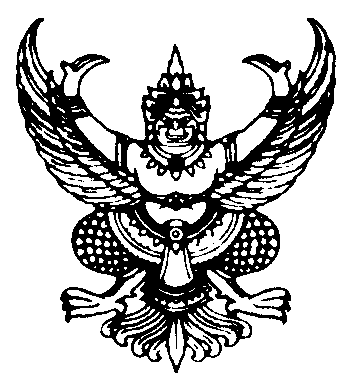 ที่ มท 0816.3/ว	กรมส่งเสริมการปกครองท้องถิ่น	ถนนนครราชสีมา กทม. 10300						           สิงหาคม  256๔เรื่อง  การเสนอชื่อผู้แทนองค์กรปกครองส่วนท้องถิ่นเพื่อเข้ารับการสรรหาเป็นคณะกรรมการการศึกษาขั้นพื้นฐานเรียน  ผู้ว่าราชการจังหวัด ทุกจังหวัดสิ่งที่ส่งมาด้วย	  สำเนาหนังสือสำนักงานคณะกรรมการการศึกษาขั้นพื้นฐาน ด่วนที่สุด ที่ ศธ 04001/3514                        ลงวันที่ 27 กรกฎาคม 2564                                                         จำนวน ๑ ชุด	  ด้วยสำนักงานคณะกรรมการการศึกษาขั้นพื้นฐานแจ้งว่า คณะกรรมการการศึกษาขั้นพื้นฐาน มีหน้าที่พิจารณาเสนอนโยบายแผนพัฒนามาตรฐานและหลักสูตรแกนกลางการศึกษาขั้นพื้นฐานที่สอดคล้องกับแผนพัฒนาเศรษฐกิจและสังคมแห่งชาติและแผนการศึกษาแห่งชาติ รวมทั้งให้ความเห็นหรือให้คำแนะนำแก่รัฐมนตรีว่าการกระทรวงศึกษาธิการ หรือคณะรัฐมนตรีฯลฯ ได้พ้นจากตำแหน่งตามวาระ เมื่อวันที่ 24 กรกฎาคม 2564   โดยกฎกระทรวง กำหนดจำนวนกรรมการ คุณสมบัติ หลักเกณฑ์ และวิธีการสรรหา การเลือกประธานกรรมการและกรรมการ วาระการดำรงตำแหน่ง และการพ้นจากตำแหน่งของกรรมการในคณะกรรมการการศึกษาขั้นพื้นฐาน พ.ศ. 2546 กำหนดให้คณะกรรมการดังกล่าว มีกรรมการจำนวนไม่เกินยี่สิบเจ็ดคน และให้มีกรรมการที่เป็นผู้แทนองค์กรปกครองส่วนท้องถิ่นจำนวนหนึ่งคน ให้มีวาระการดำรงตำแหน่งคราวละสี่ปี โดยให้ดำเนินการ
สรรหากรรมการชุดใหม่ภายใน 60 วัน นับแต่วันที่พ้นจากตำแหน่ง  ซึ่งในการดำเนินการดังกล่าวได้มีประกาศ เรื่อง หลักเกณฑ์ วิธีการสรรหา และการเลือกประธานกรรมการและกรรมการการศึกษาขั้นพื้นฐาน ประกาศ ณ วันที่ 
27 กรกฎาคม 2564 เพื่อสรรหาและเลือกประธานกรรมการและกรรมการการศึกษาขั้นพื้นฐานชุดใหม่	กรมส่งเสริมการปกครองท้องถิ่นพิจารณาแล้ว เพื่อให้การดำเนินการสรรหา และการเลือกประธานกรรมการและกรรมการในคณะกรรมการการศึกษาขั้นพื้นฐานเป็นไปด้วยความเรียบร้อย ขอความร่วมมือจังหวัดแจ้งองค์กรปกครองส่วนท้องถิ่นที่จัดการศึกษาขั้นพื้นฐานทุกแห่ง เสนอให้สภาองค์กรปกครอง
ส่วนท้องถิ่น พิจารณาเสนอชื่อผู้แทน จำนวน 1 คน เพื่อรับเลือกเป็นกรรมการในคณะกรรมการการศึกษาขั้นพื้นฐาน โดยให้ส่งใบเสนอชื่อผู้แทนเพื่อเลือกเป็นกรรมการการศึกษาขั้นพื้นฐาน ให้สำนักงานคณะกรรมการการศึกษา
ขั้นพื้นฐานโดยตรง ภายในวันที่ 24 สิงหาคม 2564 รายละเอียดปรากฏตามสิ่งที่ส่งมาด้วย	จึงเรียนมาเพื่อโปรดพิจารณา				   ขอแสดงความนับถือ                                                                     (นายประยูร  รัตนเสนีย์)       (นายประยูร  รัตนเสนีย์)	                                  อธิบดีกรมส่งเสริมการปกครองท้องถิ่นกองส่งเสริมและพัฒนาการจัดการศึกษาท้องถิ่น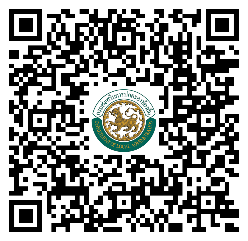 กลุ่มงานส่งเสริมการจัดการศึกษาท้องถิ่นโทร. ๐-๒๒๔๑-๙000 ต่อ 5312                                                             โทรสาร 0-2240-9021-3 ต่อ 218                                                            